«Утверждаю»Директор ГБОУ СОШ № 541 ________Е.В.КарповаПлан месячника ГБОУ СОШ № 541 антинаркотической направленности с 01.04.2021 по 30.04.2021№ п/пНазвание мероприятияСрок исполненияОтветственный1.Участие во всероссийской межведомственной оперативно-профилактической операции «Дети России- 2021». Организация и проведение лекций - бесед с обучающимися специалистами ПДН, медицинскими работниками по вопросам предупреждения распространения наркомании/ 7-11 класс01.04.2021-19.04.2021Зам. директора по ВР2.Урок-беседа «Давайте задумаемся!» (О вреде курения и наркомании) для 5-11 классов05.04.2021-12.04.2021Классные руководители 1-11 кл.3.Тематические уроки биологии, ОБЖ и физической культуры по формированию здорового образа жизни / 1-11 класс01.04.2021-23.04.2021Учитель биологии, ОБЖ, физической культуры4.Проведение конкурса рисунков «Мы за ЗОЖ!»/ 1-11 класс01.04.2021-23.04.2021Зам. директора по ВР5.Просмотр социального видеоролика «Жить здорово!», размещённого в школьных группах «ВКонтакте» классных коллективов / 1-11 класс01.04.2021-30.04.2021Педагог- организатор6.Онлайн-конкурс  на лучший видеоролик утренней зарядки под девизом «Наркотикам –НЕТ, здоровому образу жизни – ДА!»/ 1-11 класс01.04.2021-23.04.2021Классные руководители 1-11 кл.Педагог- организатор по ВР7.Конкурс рисунков на асфальте «Мы за счастливое детство»/ 1-4 класс23.04.2021-30.04.2021Зам. директора по ВР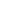 8.Просмотр видеофильмов, социальных роликов по пропаганде здорового образа жизни и организация последующего обсуждения для 1-11 классов01.04.2021-30.04.2021Социальный педагогКлассные руководители 1-11 кл.9.Фотомарафон «Живи ярко!» для 1-11 классов23.04.2021-30.04.2021Классные руководители 1-11 кл.Педагог- организатор по ВР10.Викторина «Выбери жизнь!» для 7- 11 классов23.04.2021-30.04.2021Социальный педагог11.Классные часы и инструктажи «Мы за здоровый образ жизни!»/ 1-11 класс01.04.2021-30.04.2021Классные руководители 1-11 кл.12.Распространение  памяток и листовок  с информацией о вреде наркотиков через родительские группы в мессенджере WhatsApp и ВКонтактеВ течение всего периодаЗам. директора по ВР13.Заседание ШМО классных руководителей «Планирование работы по профилактике употребления ПАВ среди обучающихся». 29.04.2021Председатель МО классных руководителей